Le verbe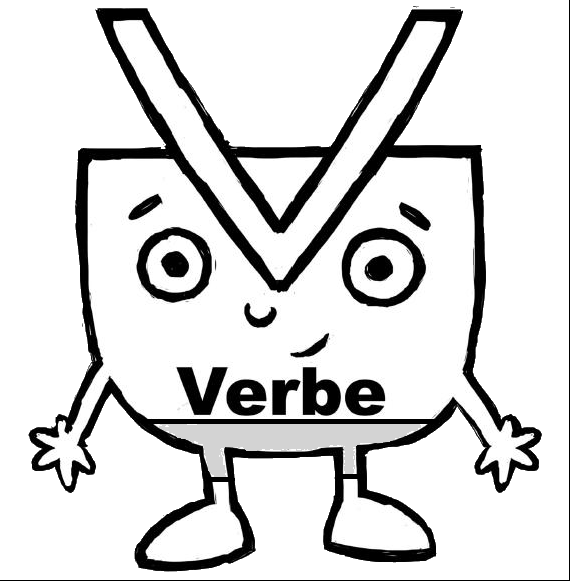 C’est l’action de la phrase.Pour le trouver : J’utilise les lunettes   NE       PASLe nom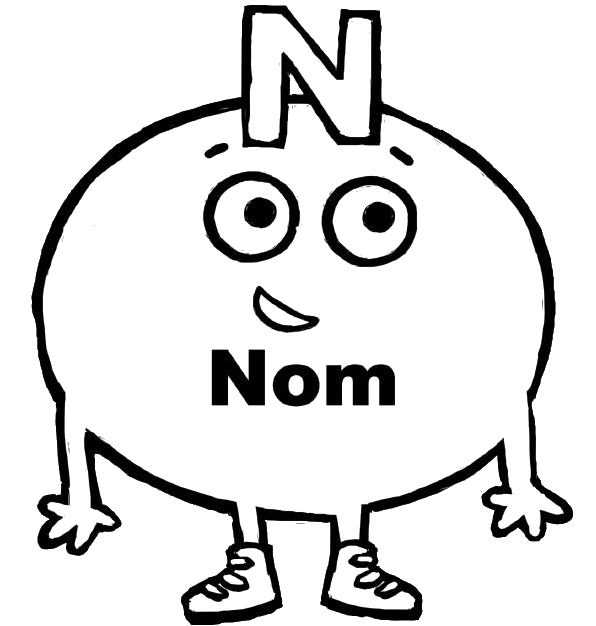 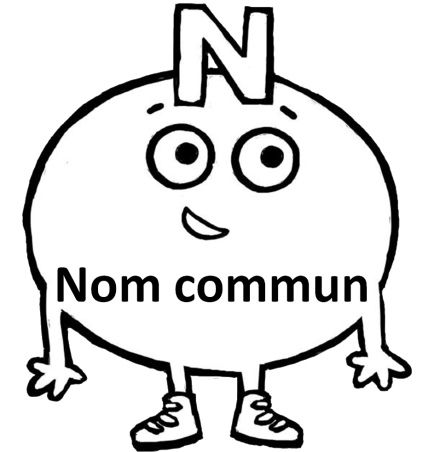 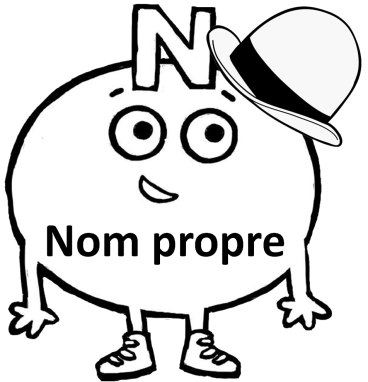 C’est une personne, une chose, un animal, un lieuPour le trouver : il y a souvent un déterminant devant (un, une, des, le, la, les …) Le déterminant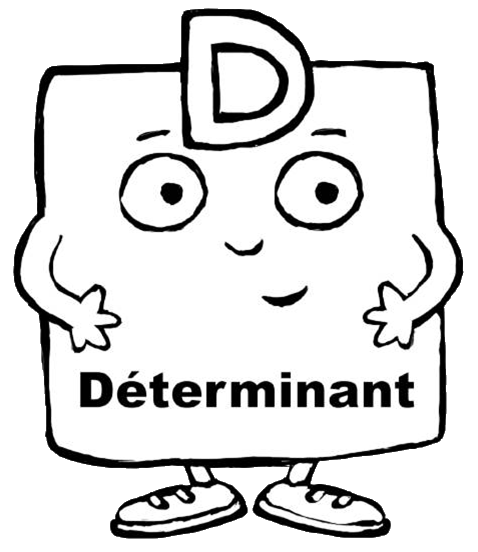 Il est placé devant le nom.Je les connais par cœur :un – une – des – le – la – lesmon – ton – ce – cette …Les pronoms personnels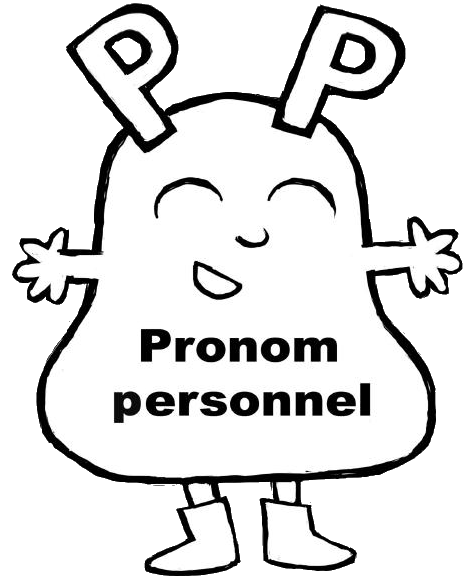 Je les connais par cœur :je – tu – il – elle – onnous – vous – ils - ellesL’adjectif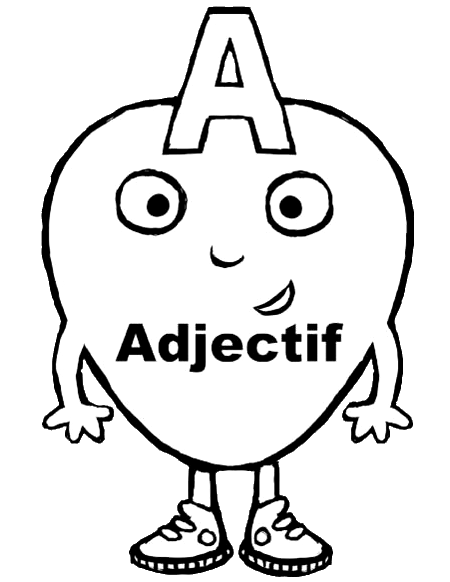 Il donne une précision sur le nom.L’adverbe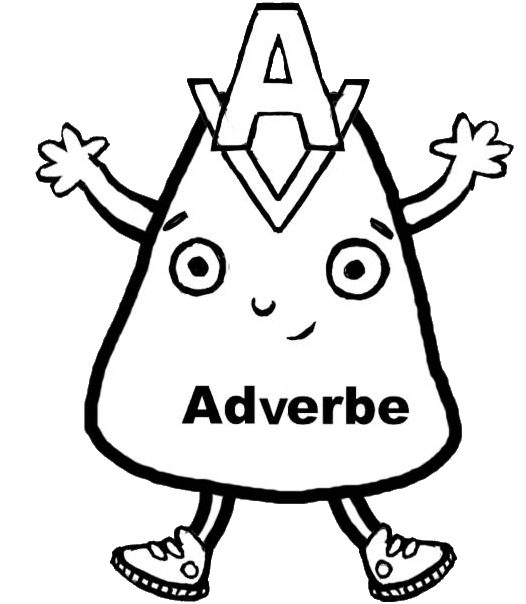 Il vient préciser le sens d’un verbe en indiquant le lieu, le temps, la manière, la quantité.Les conjonctions de coordination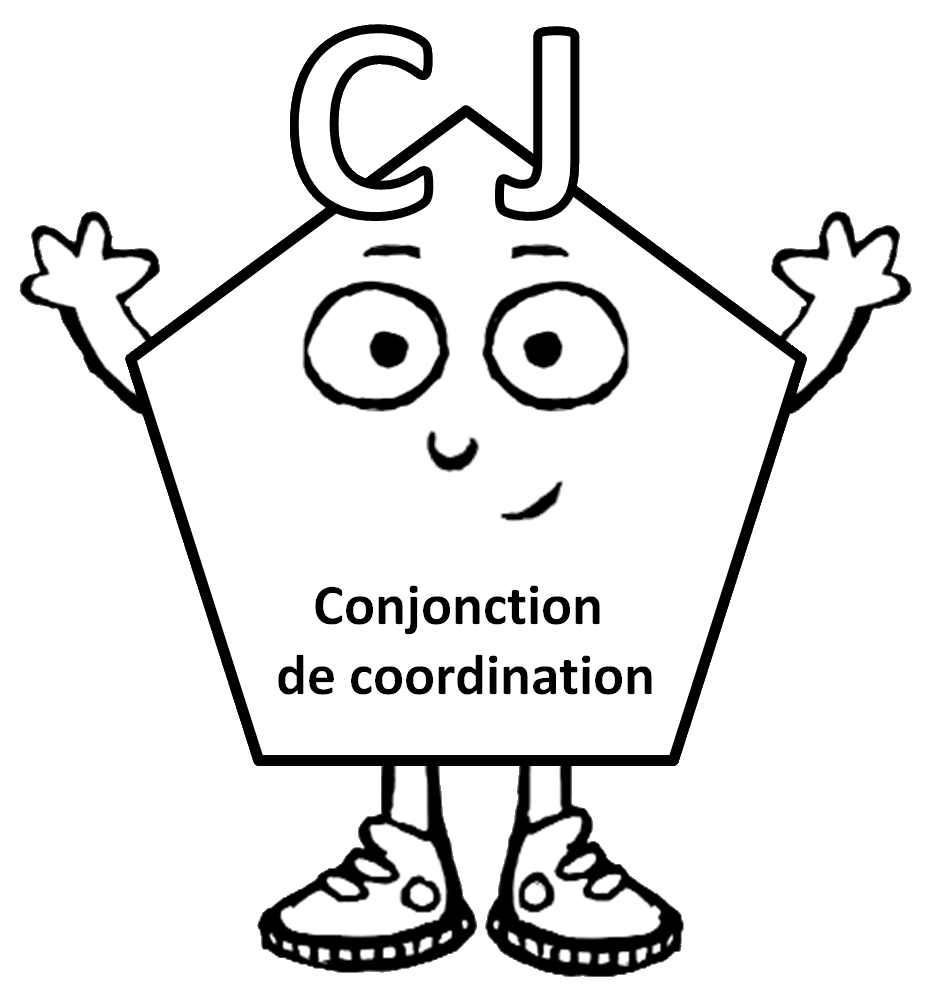 Je les connais par cœur :mais – ou – et – donc – orni – car Les prépositions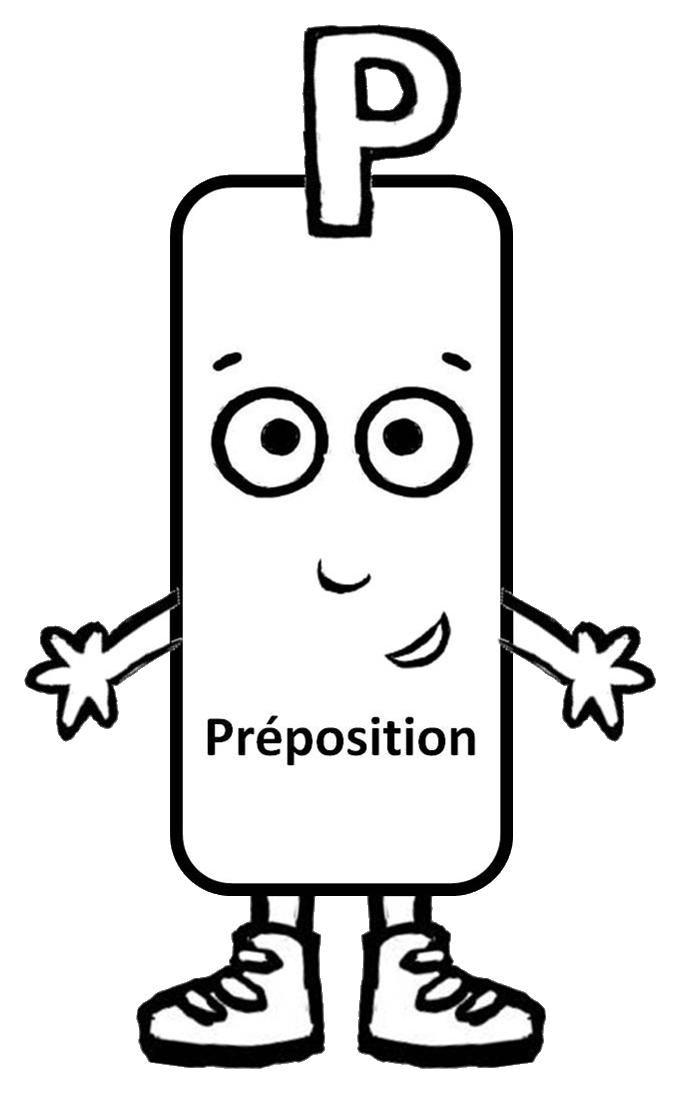 Je les connais par cœur :à – dans – par – pour - envers – avec – de – sans – sous Les pronoms relatifs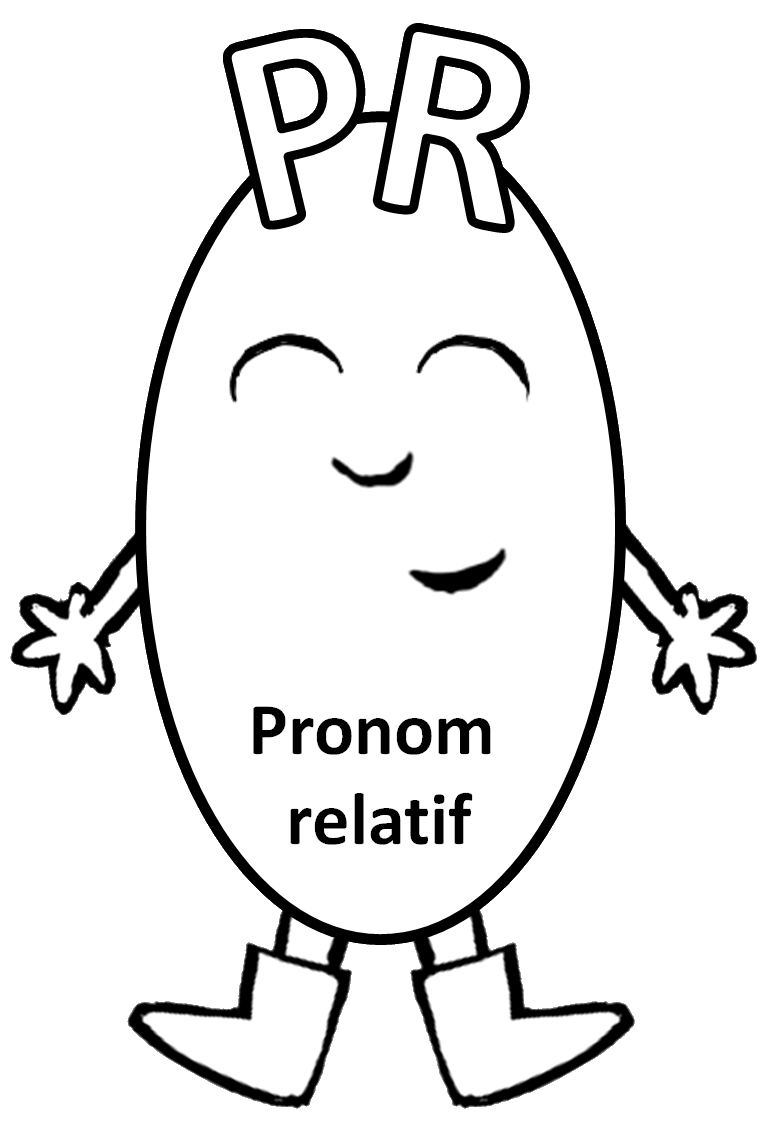 Ils remplacent un GN qui se trouve avant lui :qui – que – quoi – dont - oùauquel – duquel – lequel